Supplemental Digital Content 9.  Hematoxylin & eosin-stained sections of lung showing intravascular fibrin-platelet thrombi (arrows).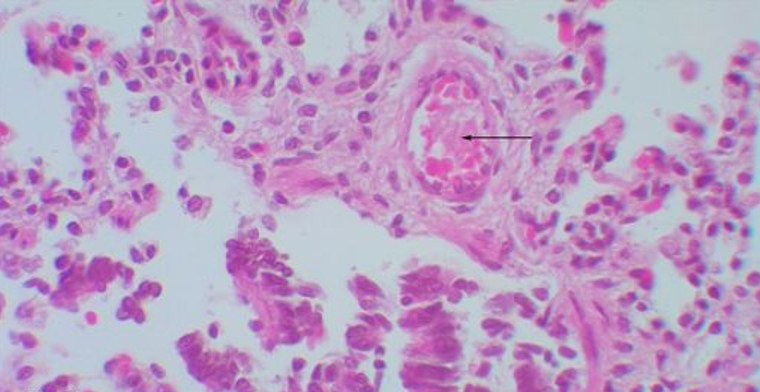 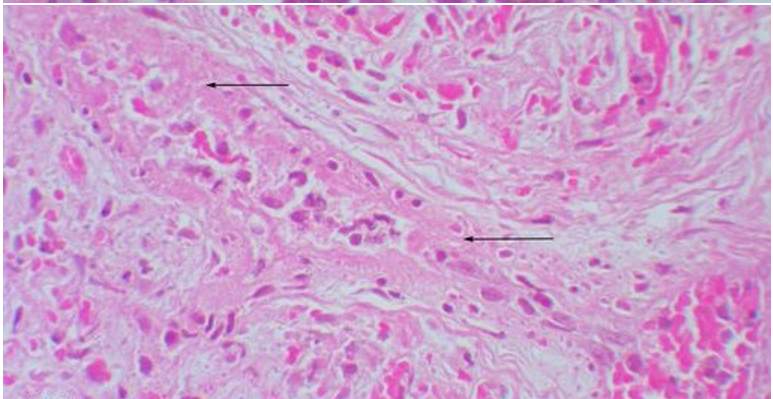 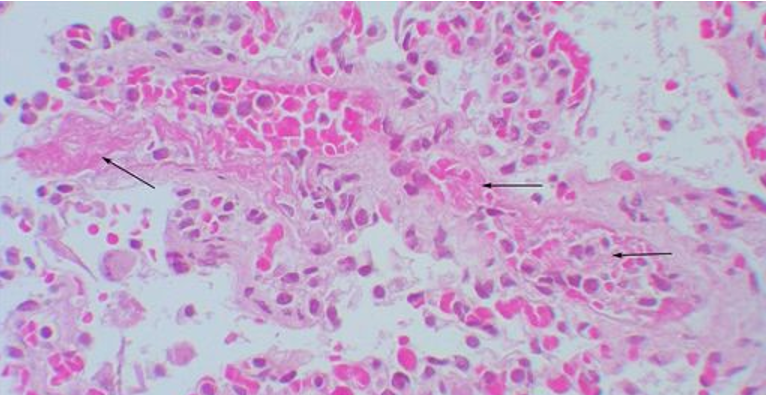 